February 2023	    U.S.W. 11-75 Monthly Newsletter         Volume   02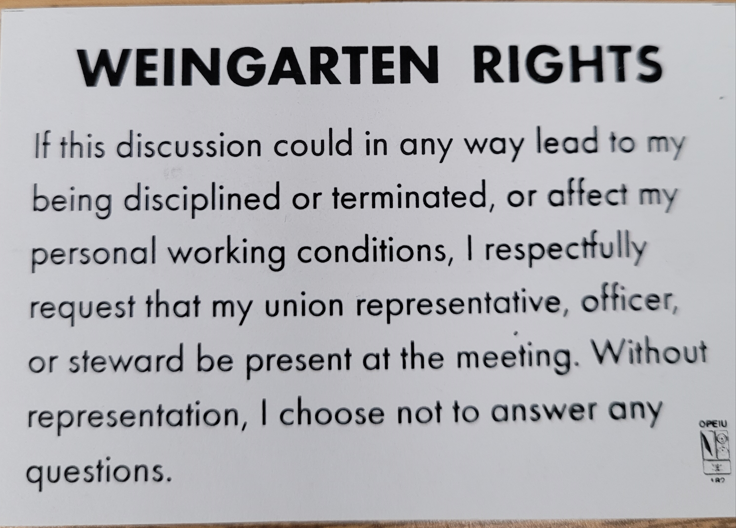 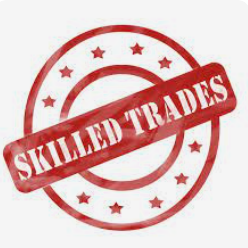 1285 Minnehaha Avenue E. St. Paul, MN. 55106 (651) 774-5943  Local 11-75 (uswlocals.org)  :  District 11 | United Steelworkers (usw.org)News-Splash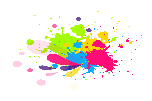 Grainger’s Shoe Truck is on Campus monthly.  No slip required. We are allotted $225 for one transaction.  Don’t forget insoles.Stay connected with U.S.W. – QR code -.  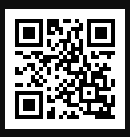 Simply:  Scan, follow the prompts & complete the form.  Done!U.S.W. Website will be updated soon.* All shipments between U.S.W. / Plant Engineering locations *. Please DO NOT draft 3M shipper, paying contracting to service.Your U.S.W. Utility Drivers are available to handle your parcels and shipments.  Please contact the 216 Stockroom (651) 733-4188 to schedule or label (R4) and place on your Dock/Site Drop & Pick location.  Each locale has the placard below.   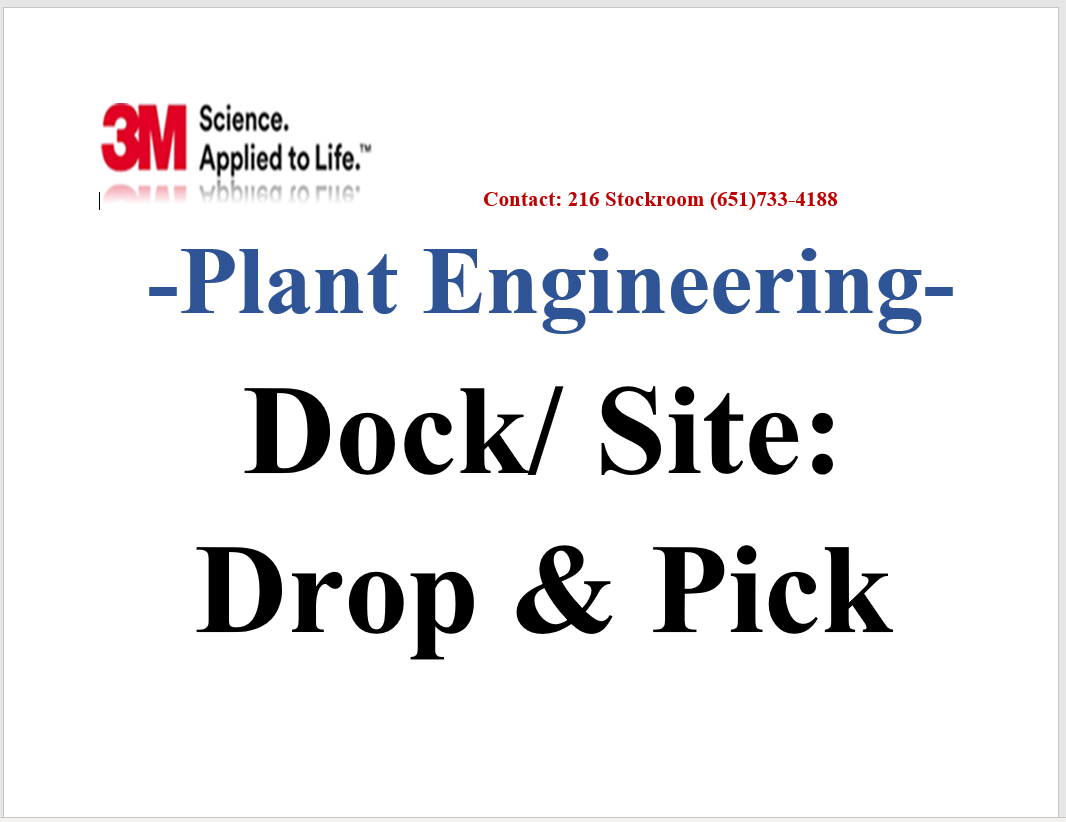 